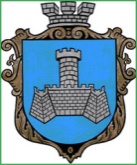 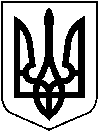 УКРАЇНАВІННИЦЬКОЇ ОБЛАСТІМІСТО ХМІЛЬНИК                                      РОЗПОРЯДЖЕННЯМІСЬКОГО ГОЛОВИвід “ 05” липня   2022 р.                                                                             №    264-рПро внесення змін та  доповнень до розпорядження міського голови від 30.06.2022р. №259-р «Про створення комісії з огляду (оцінки) будівель (споруд, приміщень) закладів освіти Хмільницької міської ради»        З метою забезпечення стійкого функціонування об’єктів освіти в умовах воєнного стану, створення безпечного освітнього середовища у закладах освіти Хмільницької міської ради, керуючись ст.ст.42, 59 Закону України “Про місцеве самоврядування в Україні”:Доповнити  п.1 розпорядження міського голови від 30.06.2022р.     №259-р «Про створення комісії з огляду (оцінки) будівель (споруд, приміщень) закладів освіти Хмільницької міської ради» наступними членами комісії:Шумигора Юлія Василівна              голова постійної комісії міської ради з                                                                  питань охорони здоров'я, освіти, культури,                                                                                  молодіжної політики та спорту(за згодою)Кондратовець Юрій Григорович      голова постійної комісії міської ради з                                                                                                                                                                                   питань планування соціально-економічного                                                                 розвитку, бюджету, фінансів,                                                                          підприємництва, торгівлі та послуг,                                                                інвестиційної та регуляторної політики (за                                                                   згодою).Загальному відділу міської ради ( О.Прокопович) внести відповідні відомості до оригіналу документа постійного зберігання, згідно п.1 цього розпорядженняКонтроль за виконанням цього розпорядження покласти на заступника міського голови з питань діяльності виконавчих органів міської ради    Андрія Сташка.         Міський голова                                                     Микола ЮРЧИШИН                               Сергій МАТАШ  Андрій СТАШКО  Надія БУЛИКОВА  Віктор ЗАБАРСЬКИЙ	    Віталій ОЛІХ